День здоровья – любимый корпоративный праздник руководителей Барабинского района.Очередное совещание руководителей Барабинского района закончилось днем здоровья, который был подготовлен Управлением образования, районной профсоюзной организацией и проведен   в муниципальном бюджетном  образовательном учреждении средней общеобразовательной школе №3.Программа включала в себя разнообразные спортивные соревнования, отдых, общение в неформальной обстановке.С приветственным словом к собравшимся обратилась  Тамара Игнатьева – начальник Управления образования  администрации Барабинского района, директор школы №3 Евгений Гутов. В начале праздника под зажигательную музыку прошла зарядка, а затем эстафета. Бодрый дух и положительный заряд энергии  придавал  силы участникам, в соревновании с соперниками каждый  стремился победить.  На данном этапе предлагались самые разнообразные конкурсы:  зажечь олимпийский огонь, биатлон, игра в хоккей, бег с шариком. Все участники команд подбадривали друг друга, помогали и конечно от души смеялись.Затем каждая группа получила  маршрутный лист. Все участки должны посетить станции: фитобар, соляная пещера, кислородный коктейль, меткий стрелок,  соловьиная роща, царство русалки,  витаминная.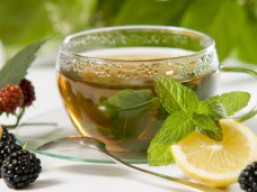 СТАНЦИЯ «ФИТОБАР»Здесь можно расслабиться и попить различные чаи (липовый, с чабрецом, душицей, витаминный, для остроты зрения).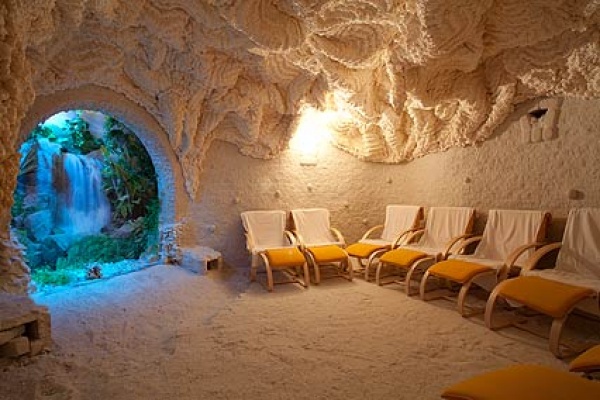 СТАНЦИЯ «СОЛЯНАЯ ПЕЩЕРА»Соляная пещера – это неиссякаемый источник свежего воздуха, уголок здоровья, в котором дышится легко и свободно. Благотворно влияет на дыхательную систему, пребывание в соляной пещере в сочетании с прослушиванием релаксационной музыки.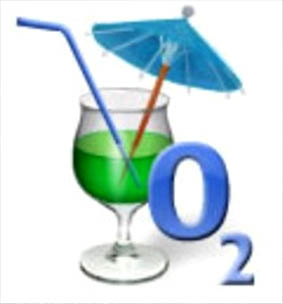  СТАНЦИЯ «КИСЛОРОДНЫЙ КОКТЕЙЛЬ»Кислородные коктейли благотворно влияют на нервную систему, укрепляют сердце, очищают кровь, помогают организму избавиться от шлаков и токсинов.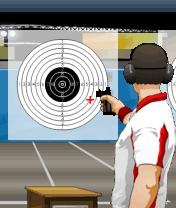 СТАНЦИЯ «МЕТКИЙ СТРЕЛОК»На данном этапе руководители состязались по стрельбе из настоящей винтовки, в специализированном тире «Цитадель»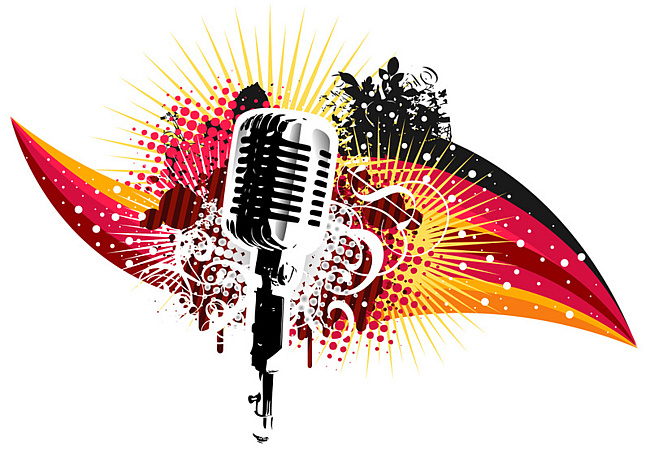 СТАНЦИЯ «СОЛОВЬИННАЯ РОЩА»Здесь участники почувствовали атмосферу уюта, каждый смог выбрать мелодию своего настроения, петь песни. 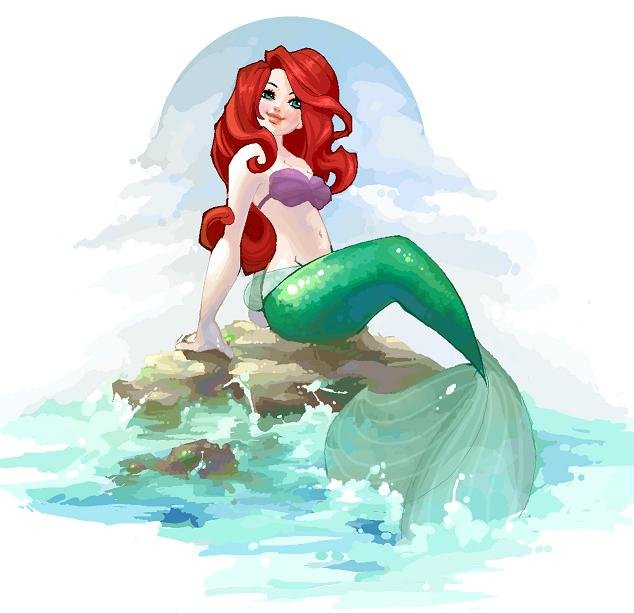 СТАНЦИЯ «ЦАРСТВО РУСАЛКИ»Физические упражнения в воде  с гантелями, мячами, формирование  правильной осанки, занятие  аква - аэробикой продемонстрировала  руководитель станции Беляева Н.В.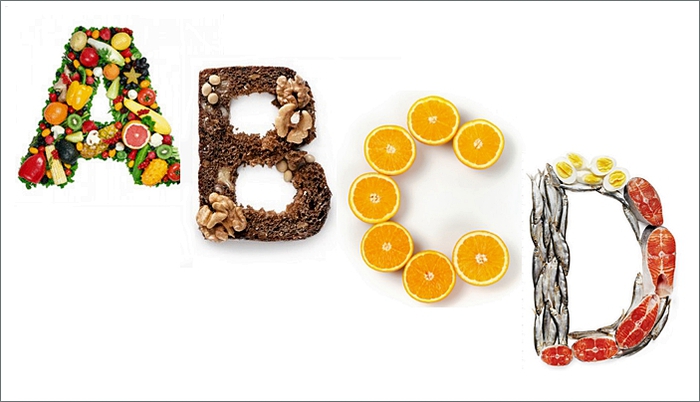 СТАНЦИЯ «ВИТАМИННАЯ»Встретились все наши путешественники для подведения итогов в столовой школы. Начальник Управления образования Тамара Игнатьева, председатель районной организации Татьяна Павловская наградили грамотами и благодарственными письмами активных участников и победителей.Для всех  в день здоровья были накрыты столы с овощными салатами, предложено разнообразие фито чаев, на любой вкус. Прозвучало много положительных отзывов о  мероприятии. У всех присутствующих положительные эмоции, хорошее настроение.День здоровья прошел успешно!Татьяна Павловская, председатель Т(М)ПО Барабинского района